FREE Smokefree Schools ResourcesOrder at info@smokefreeschools.org.nz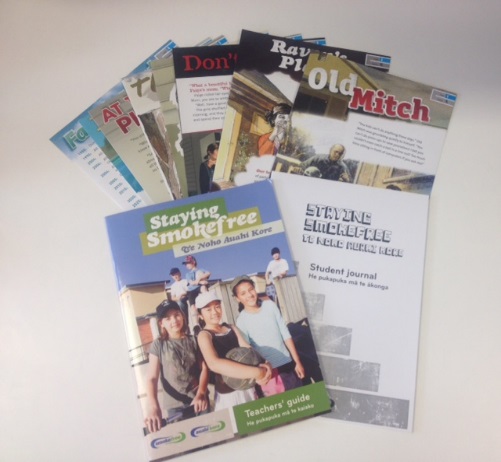 SFS005  Staying Smokefree – Teachers’ Guide Pack1x Staying Smokefree – Teachers’ Guide (with CD of the 8 audio stories)1x Staying Smokefree Student Journal8x laminated story and activity cards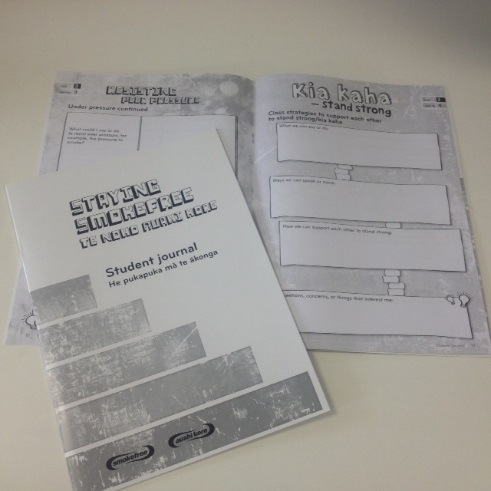 SFS004 Staying Smokefree Student Journal24 page black and white book for students to record their thoughts and observations while working through the Staying Smokefree activities.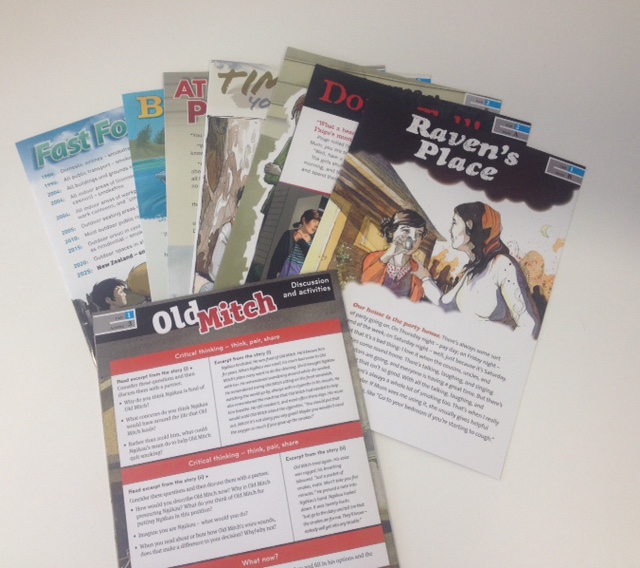 SFS 011   Staying Smokefree Story Cards8x laminated story and activity cards (to accompany the MP3 audio versions that are available for download  smokefreeschools.org.nz)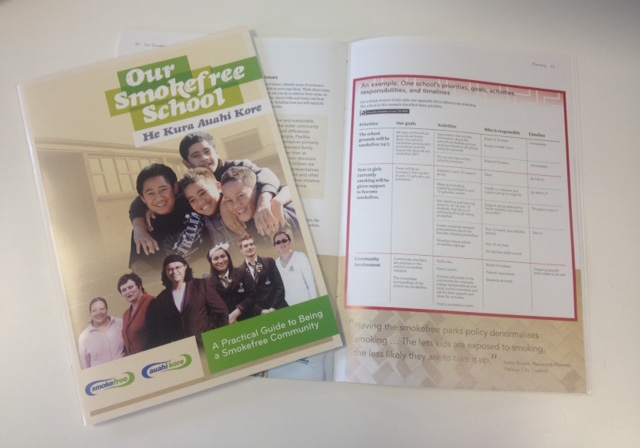 Our Smokefree School – Practical Guide for being a Smokefree Community44 page book, with CD-Rom containing Word and PDF planning templates, and a DVD showing members of school communities participating in interviews and activities in relation to being smokefree.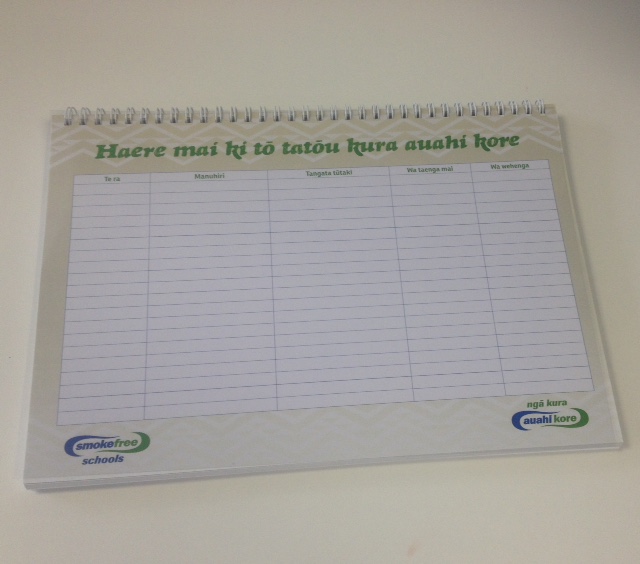 SFS010-M   School Visitor Book – MaoriColour spiral bound, 50-page visitor book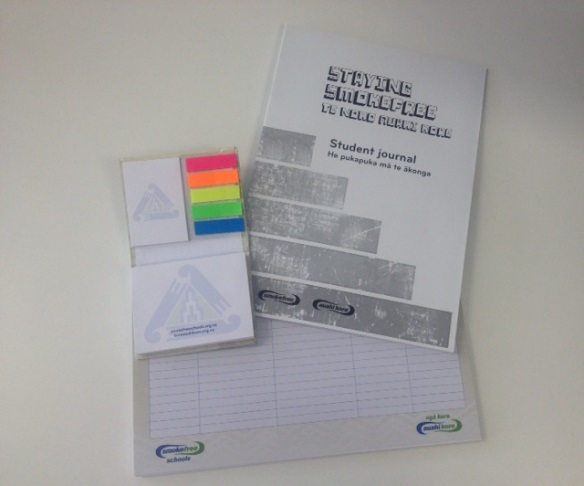 SFS 026B Smokefree Schools Pack 30x Staying Smokefree Student Journals1x Smokefree Schools post-it notebook1x Visitors book (English)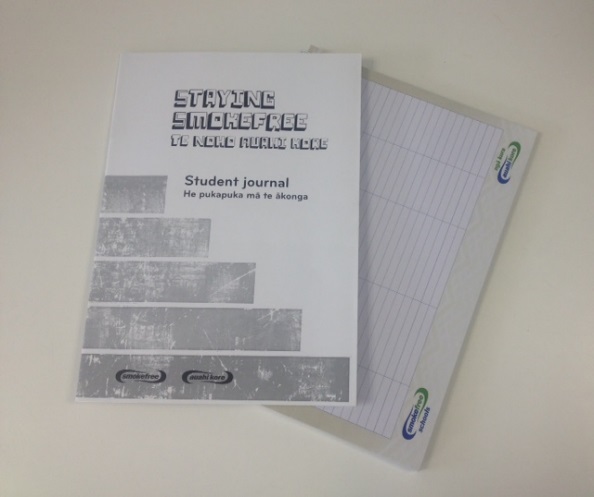 SFS 026C Smokefree Schools Pack 30x Staying Smokefree Student Journals1x Visitors book (English)